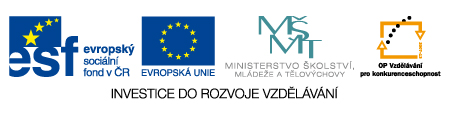 Název sady: Fyzika08Autor: Mgr. Alexandra ZálešákováRok vytvoření: 2013Zaměření: 2. stupeňKategorie: Člověk a příroda (fyzika)Klíčová slova: Stavba látek, atom, molekula, fyzikální veličiny – délka, objem, hmotnost, hustota, čas, teplota, elektrický proud a napětí, magnet, vlastnosti kapalin a plynů, Pascalův zákon, Archimédův zákon, vztlaková síla, tlak, tření, teplo, skupenství látekSada je zaměřena na učivo fyziky 2. stupně ZŠ a víceletých gymnázií. Většina materiálů je určena k výkladu učiva. Některé materiály slouží k procvičení učiva pomocí hlasovacího zařízení „response“ a ke zkoušení žáků.